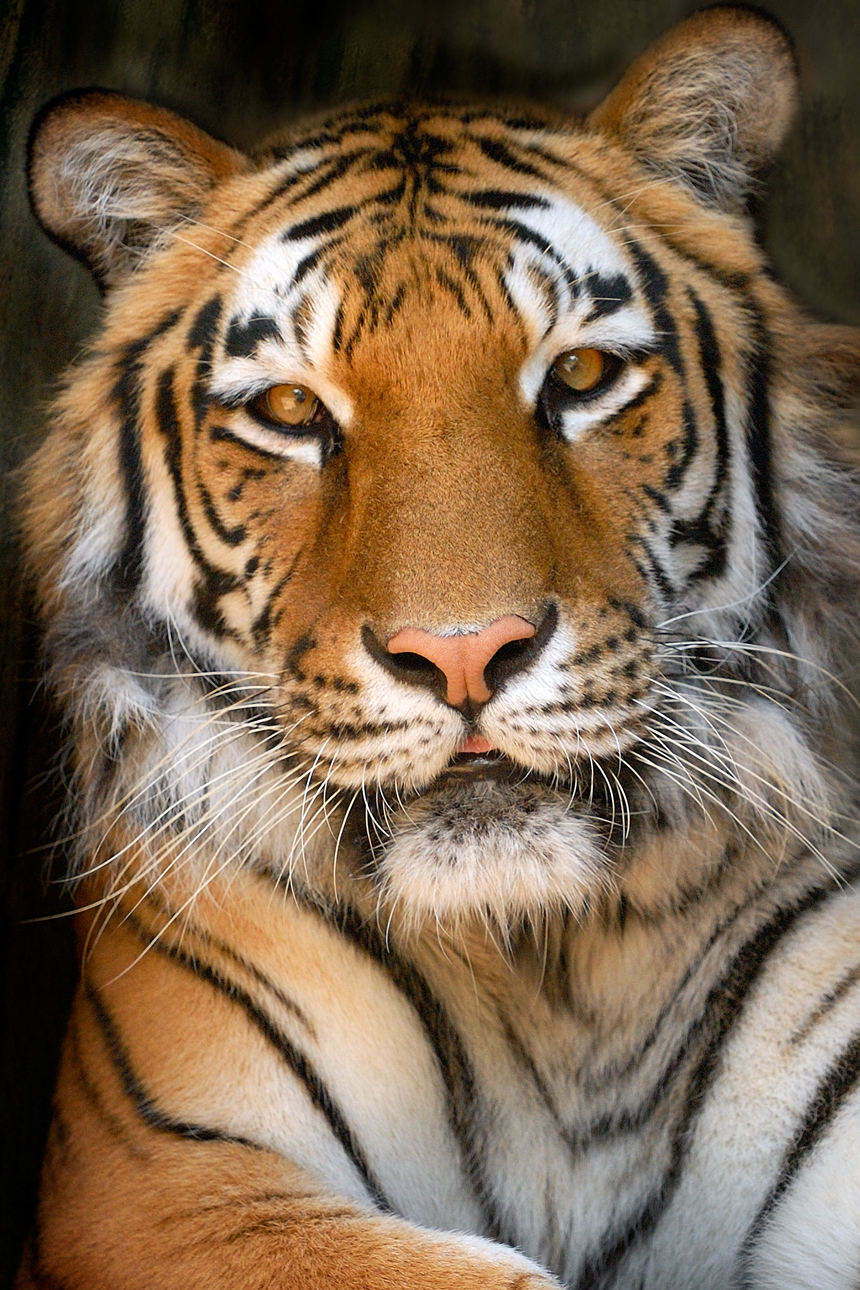 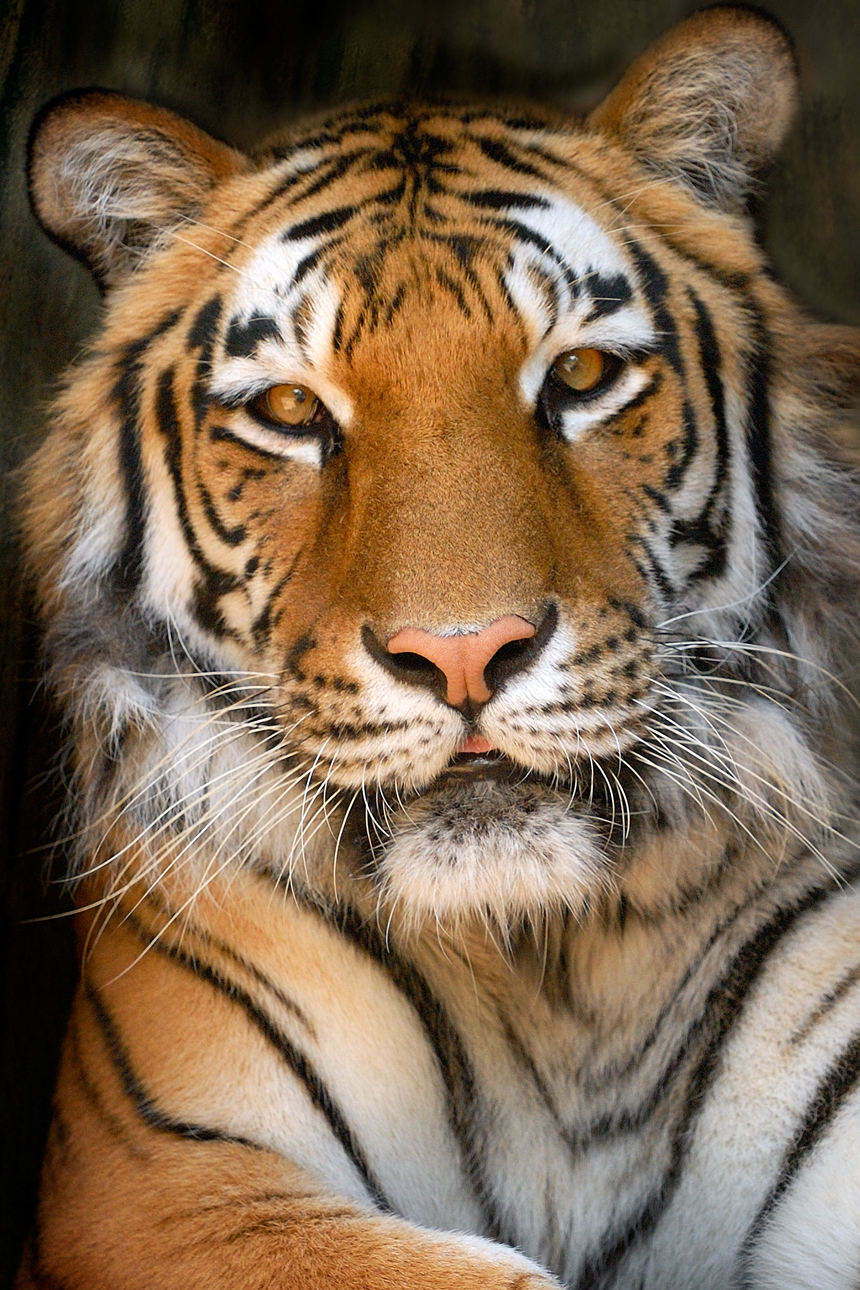 SUNDAYMONDAYTUESDAYWEDNESDAYTHURSDAYFRIDAYSATURDAY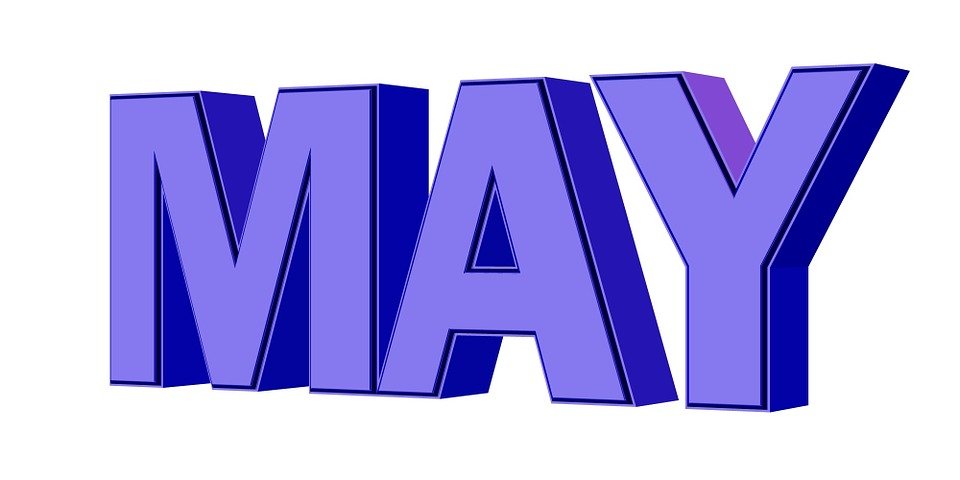 May 3Choice 1CheeseburgerChoice 2Spicy Chicken PattyBaby CarrotsFruit / MilkMay 4Choice 1Chicken PattyChoice 2Cheese SteakPeasFruit / MilkMay 5Choice 1Grilled CheeseSandwichChoice 2 CalzoneSteamed CarrotsFruit / MilkMay 6Choice 1Pancakes & SausageChoice 2Turkey Club WrapBroccoliFruit / MilkMay 7Choice 1Chicken Tenders / RollChoice 2Buffalo Chicken WrapBroccoli Fruit  Milk Offer verses serve -Students must take3 of 5 items to count as a lunch & one must be a fruit or vegetable.May 10Choice 1Popcorn ChickenRollChoice 2Pulled PorkBaby CarrotsFruit / MilkMay 11Choice 1Turkey & cheeseSandwich Choice 2Cheeseburger BroccoliFruit / MilkMay 12Choice 1Chicken PattyChoice 2 Grilled CheeseCornFruit  MilkMay 13Choice 1Walking TacoRollChoice 2Fish Nuggets / RollSteamed CarrotsFruit / MilkMay 14Choice 1PizzaChoice 2Meatball SubPeasFruit / MilkAll Meals areserved with 1% milk, fat free chocolateMay 17Choice 1Chicken TendersRollChoice 2Cheese SteakVegetableFruit / MilkMay 18Choice 1Cheeseburger SubChoice 2Grilled Ham & CheeseVegetableFruit / MilkMay 19Choice 1Lasagna / RollChoice 2Turkey & CheeseFlatbreadVegetableFruit / MilkMay 20Choice 1Chicken PattyChoice 2CalzoneVegetableFruit / MilkMay 21Choice 1Fish SandwichChoice 2Crispy Chicken WrapVegetableFruit / Milk3rd Choice EverydayPeanut ButterAnd JellySandwichMay 24Choice 1BBQ Rib SandwichRollChoice 2Grilled CheeseVegetableFruit / MilkMay 25Choice 1Chicken Variety / RollOrCheeseburgerVegetableFruit  MilkMay 26Choice 1Spicy Chicken PattyChoice 2Hot DogVegetableFruitMilkMay 27Last day Of School May 28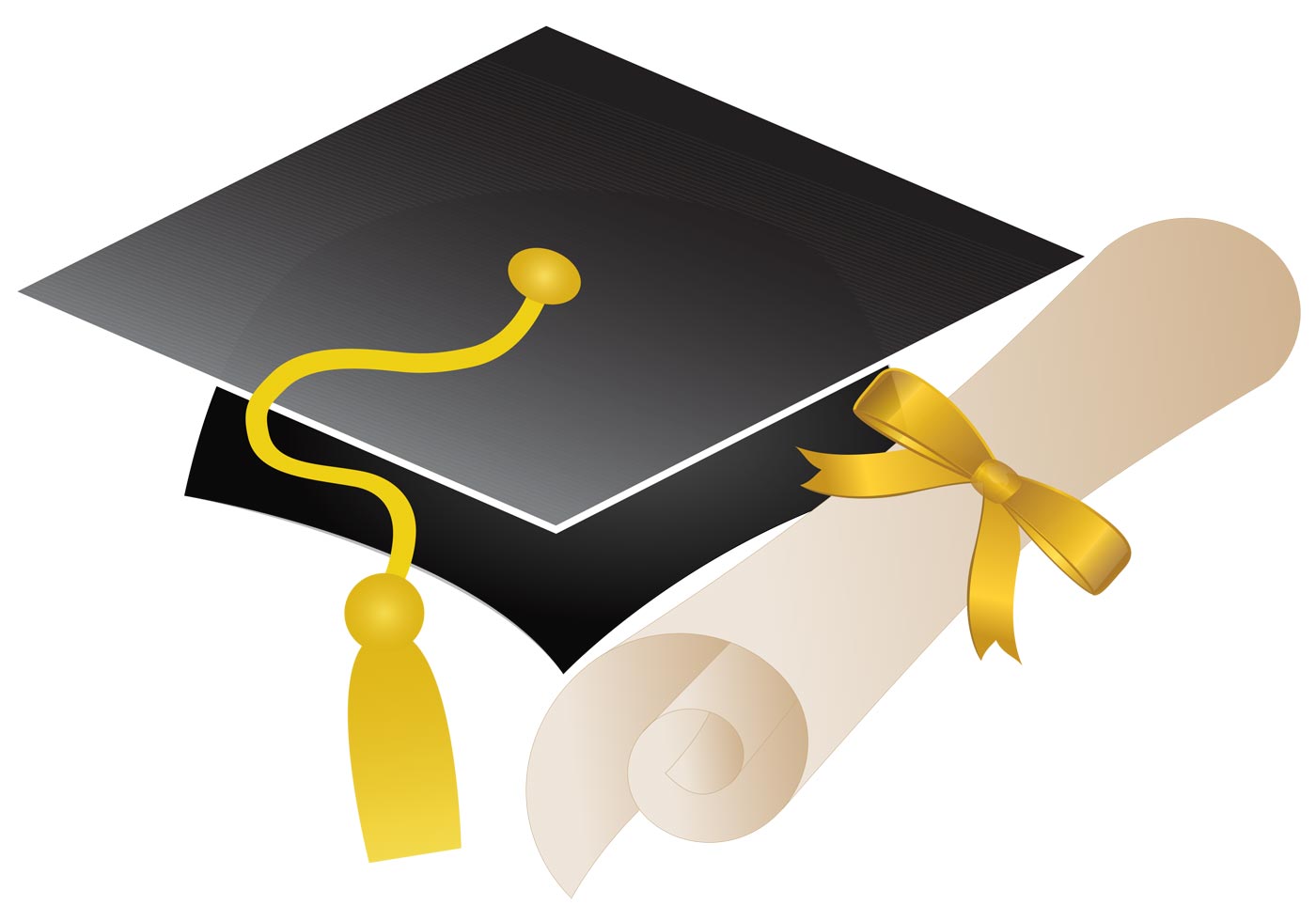 High School Lunch-FREEMilk - .50Menu subject to changeMay 31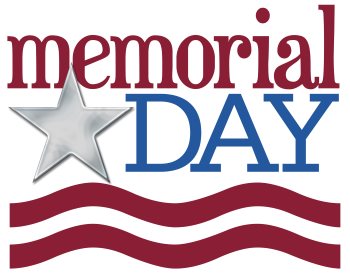 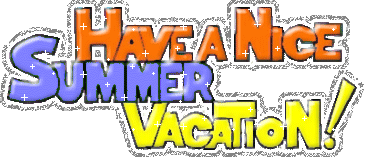 